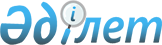 Об образовании Комиссии по вопросам координации работы с Глобальным Фондом по борьбе со СПИДом, туберкулезом и малярией
					
			Утративший силу
			
			
		
					Постановление Правительства Республики Казахстан от 20 сентября 2002 года N 1037. Утратило силу - постановлением Правительства РК от 1 сентября 2004 года N 922 (P040922)

      В целях координации работы с Глобальным Фондом по борьбе со СПИДом, туберкулезом и малярией Правительство Республики Казахстан постановляет: 

      1. Образовать Комиссию по вопросам координации работы с Глобальным Фондом по борьбе со СПИДом, туберкулезом и малярией в составе согласно приложению. 

      2. Настоящее постановление вступает в силу со дня подписания.          Премьер-Министр 

      Республики Казахстан 

                                                Приложение 

                                   к постановлению Правительства 

                                         Республики Казахстан 

                                  от 20 сентября 2002 года N 1037                  Состав Комиссии по вопросам координации 

           работы с Глобальным Фондом по борьбе со СПИДом, 

                       туберкулезом и малярией <*>       Сноска. Состав с изменениями - постановлением Правительства Республики Казахстан от 12 сентября 2003 года N 935 . 

 

  Доскалиев                     - Министр здравоохранения 

Жаксылык Акмурзаевич            Республики Казахстан, председатель Абусеитов                     - первый вице-министр иностранных дел 

Кайрат Хуатович                 Республики Казахстан, 

                                заместитель председателя Ерасилова                     - генеральный директор Республиканского 

Исидора Бекмухамедовна          центра по профилактике и борьбе со 

                                СПИДом, секретарь Жумабеков                     - Министр юстиции Республики 

Оналсын Исламович               Казахстан Кулекеев                      - Министр образования и науки 

Жаксыбек Абдрахметович          Республики Казахстан Исаев                         - вице-министр экономики и 

Батырхан Арысбекович            бюджетного планирования 

                                Республики Казахстан Туксаитов                     - вице-министр внутренних дел 

Канат Таупекович                Республики Казахстан Ракишев                       - директор Национального центра проблем 

Галымжан Боранкулович           туберкулеза Аманжолов Нурали              - президент общественного 

                                благотворительного фонда в поддержку 

                                ВИЧ-позитивных и их близких "Шапагат" 

                                (по согласованию) Аргымбаев                     - президент общественного объединения 

Еркебек Камбарович              "Общество Красного полумесяца и 

                                Красного Креста" (по согласованию) 

 

  Турмагамбетова                - заместитель директора Казахстанского 

Жемис Утегеновна                международного бюро по правам 

                                человека и соблюдению законности 

                                (по согласованию) Адамян Рудик                  - межгосударственный советник 

                                Объединенной Программы ООН по 

                                ВИЧ/СПИДу в странах Центральной Азии 

                                (по согласованию) Цогт Гомбогарат               - консультант Всемирной организации 

                                здравоохранения по контролю за 

                                туберкулезом в Центральной Азии и 

                                Республике Казахстан (по согласованию) Шарман Алмаз                  - советник по инфекционным заболеваниям 

                                Американского агентства по 

                                международному развитию (по 

                                согласованию) Сиврюкова                     - президент Конфедерации 

Валентина Андреевна             неправительственных организаций 

                                Казахстана (по согласованию) Хамитов                       - генеральный менеджер по персоналу 

Мыхты Хамитович                 открытого акционерного общества "Испат 

                                Кармет" (по согласованию) Фикрет Акчура                 - постоянный представитель Программы 

                                развития ООН в Казахстане (по 

                                согласованию) 
					© 2012. РГП на ПХВ «Институт законодательства и правовой информации Республики Казахстан» Министерства юстиции Республики Казахстан
				